Ежемесячная газета логопедической группы «Звёздочка»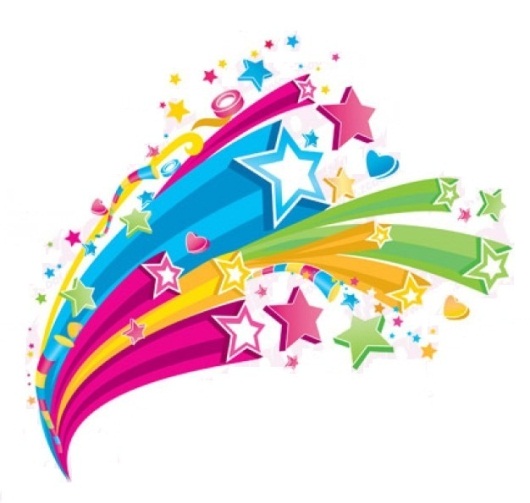 Выпуск № 6 (2013год)Месяц – сентябрь                                                                                                                                           Тираж: 12 газетЭтот номер мы хотим посвятить теме: « Быть здоровыми хотим! Народная медицина против гриппа». Вот и промчалось долгожданное лето, и настало первое сентября. Ребята вернулись в детский сад к своим воспитателям и друзьям. На замену нашим выпускникам пришли новые дети.                                                        Вот так мы их встречали!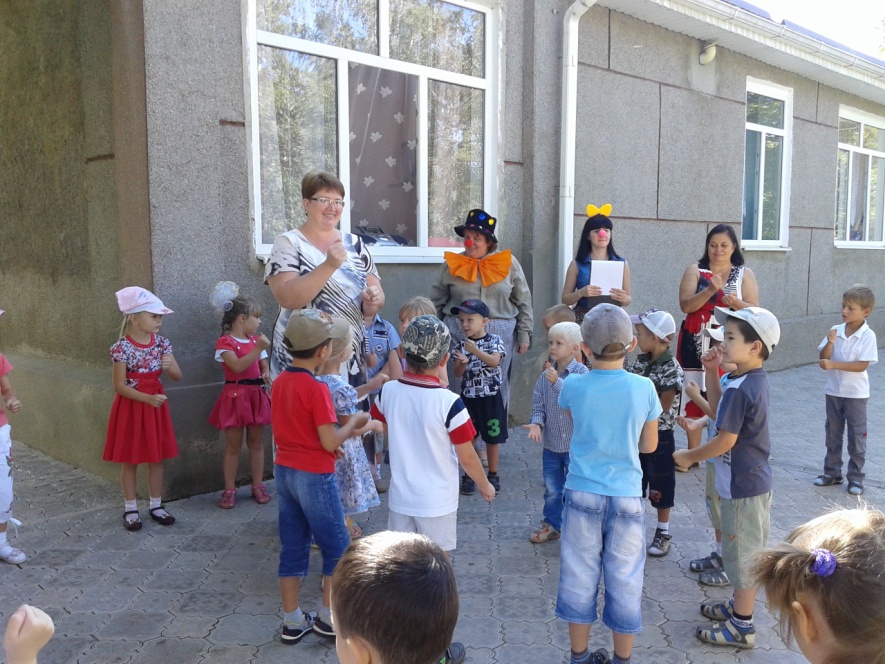 В осенне-зимний период повышается заболеваемость детей гриппом. Грипп – острое респираторное заболевание, которое ежегодно поражает сотни тысяч детей и взрослых во всём мире. Грипп очень заразен. Он передаётся воздушно – капельным путем от больного- здоровому, главным образом, в первые два – три дня болезни. Если у вас в семье кто- то заболевает, очень велика опасность, что заболеют и другие члены семьи, особенно дети. Дело в том, что у ребёнка, мало сталкивающегося с вирусами, нет защитных антител. Симптомы гриппа у детей• Сильный озноб• Резкое повышение температуры• Головная боль• Боль в горле• Лающий кашель• Тошнота и рвотаНародная медицина рекомендует:-Положите у изголовья своего больного ребёнка зубчики чеснока. -Во время эпидемии гриппа давать ребёнку съедать по 2-3 зубчика чеснока в день. -Для длительной профилактики гриппа хорошо использовать настой лимона с чесноком. Чтобы его приготовить, вам понадобятся два лимона и две головки чеснока; Необходимо всё измельчить и залить литром остуженной кипячёной водой; настой процедить и давать ребёнку ежедневно по одной чайной ложке натощак. -Настой шиповника не только полезен, но и вкусен для вашего малыша. Для его приготовления две столовые ложки засыпают в термос и заливаю двумя стаканами кипятка. -Очень полезен витаминный чай из плодов малины. -Засыпайте в носочки ребёнка порошок горчицы и пусть он носит их несколько дней. "Чтоб здоровым быть и смелым, укрепляем своё тело! "ЗАКАЛИВАНИЕ И ПРОФИЛАКТИКА (ИЗ ЖИЗНИ ГРУППЫ) 1. Приём детей на свежем воздухе. 2. Утренняя гимнастика                                                                               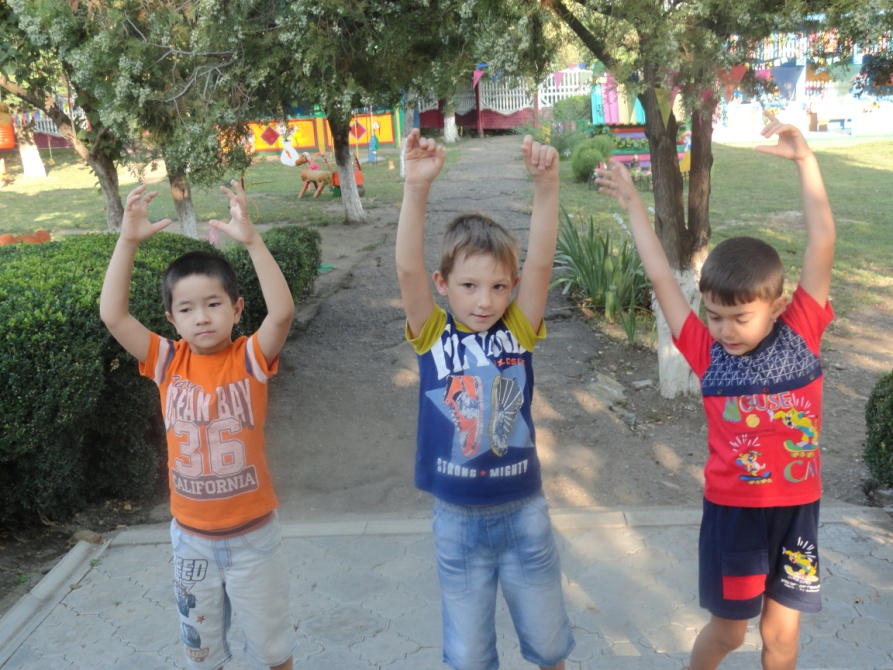 Утром делаем зарядку, Встали детки по порядку. Мы шагаем и играем, Выше руки поднимаем, Голову не опускаем, Мы здоровье укрепляем!3.Дыхательная гимнастика 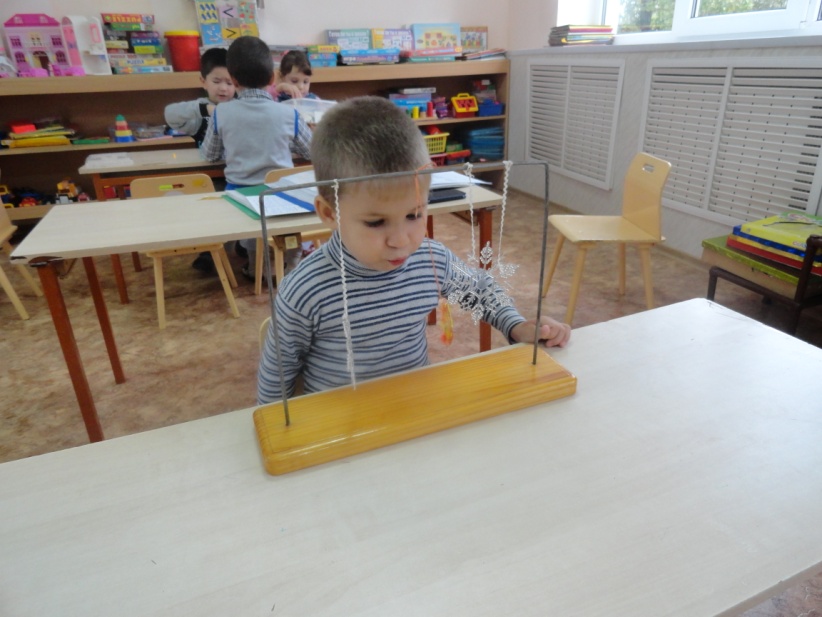 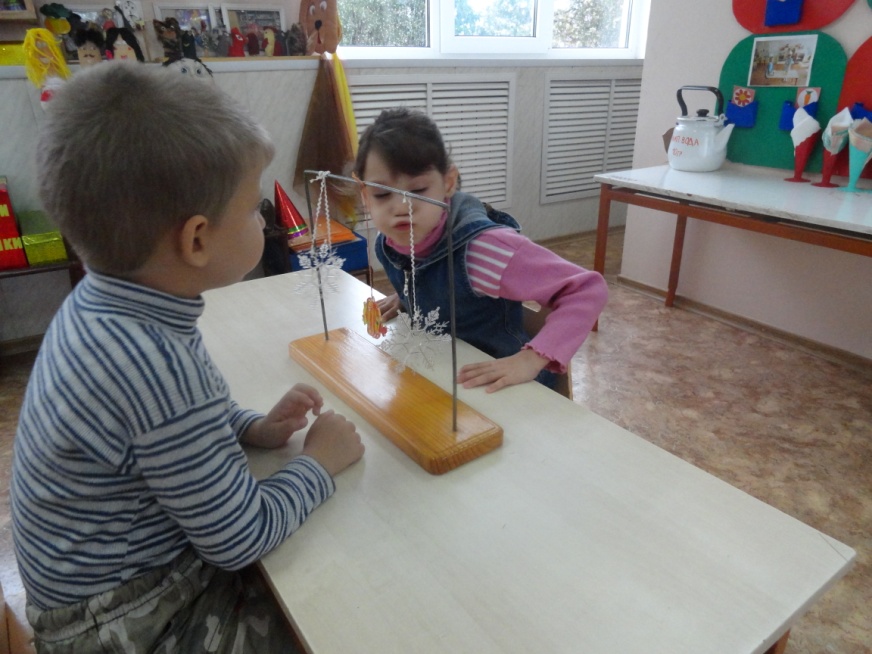 Воздух в щёчки набираем – Через ротик выдуваем. Пусть летит он к облакам, Помогу ему я сам! 4. Фитонциды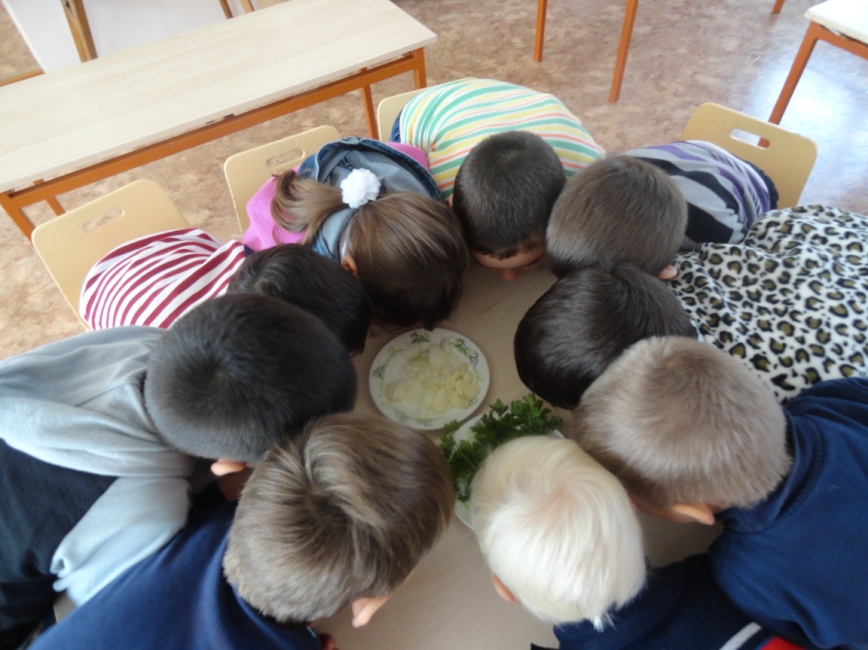 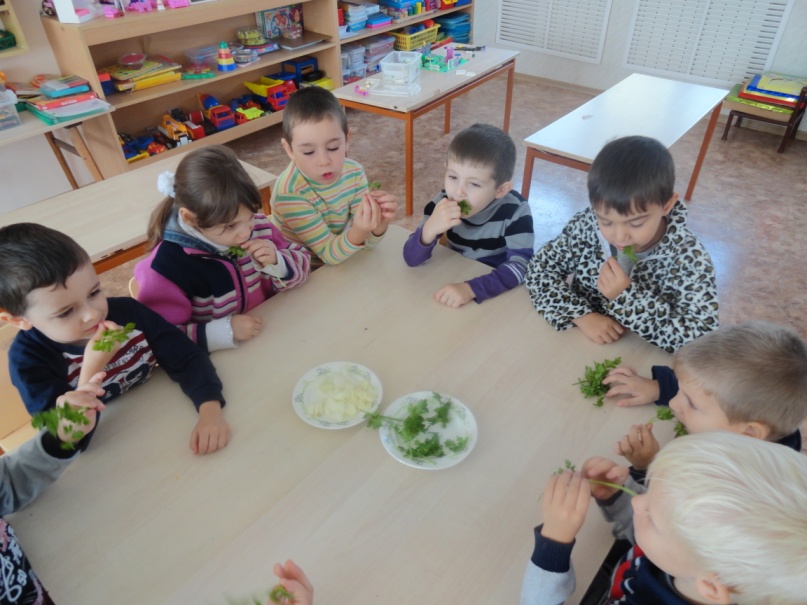 Лук, чеснок мы нарезаем, Фитонциды мы вдыхаем. Лук, чеснок едим в обед, Для здоровья лучше нет! 5. Прогулки, подвижные игры на свежем воздухе. 6. Физкультурные занятия.А ещё в конце лета с помощью родителей мы провели неделю здоровья, которая завершилась таким аппетитным витаминным угощением. Спасибо всем, кто принёс фрукты! 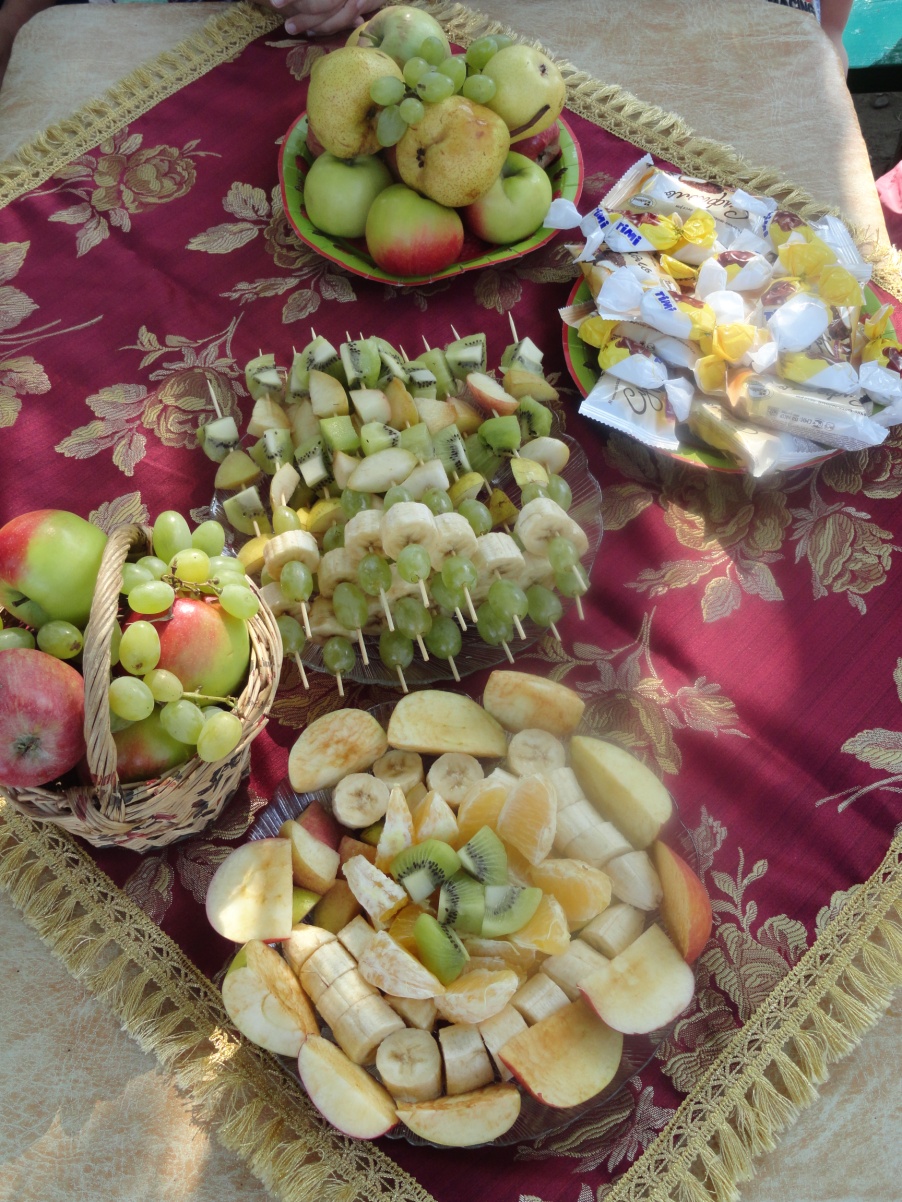 Уважаемые, родители! Давайте укреплять здоровье наших детей вместе! Нам очень нужна Ваша помощь! • Приводите детей в детский сад чистыми и аккуратными. • Одежда должна соответствовать времени года, погоде, возрасту• Приучайте детей к лёгкой одежде. • По возращению из детского сада переодевайте ребёнка полностью, умывайте лицо, мойте руки до локтей. • С наступлением холодов, с октября и по апрель, начинайте давать витамины. • Поите детей компотами и отварами из шиповника, клюквы, смородины. • Употребляйте вместе с детьми фитонциды (лук, чеснок, лимон, яблоки). • Выходите вместе с детьми на прогулку круглый год. • Соблюдайте температурный режим в вашем доме. ПОМНИТЕ! ЗДОРОВЬЕ ДЕТЕЙ В НАШИХ С ВАМИ РУКАХ! «Радужные новости»                             В сентябре стал старше на один год:                                                                                                       Альберт – 6 лет.                                                                                                                                                   От души поздравляем!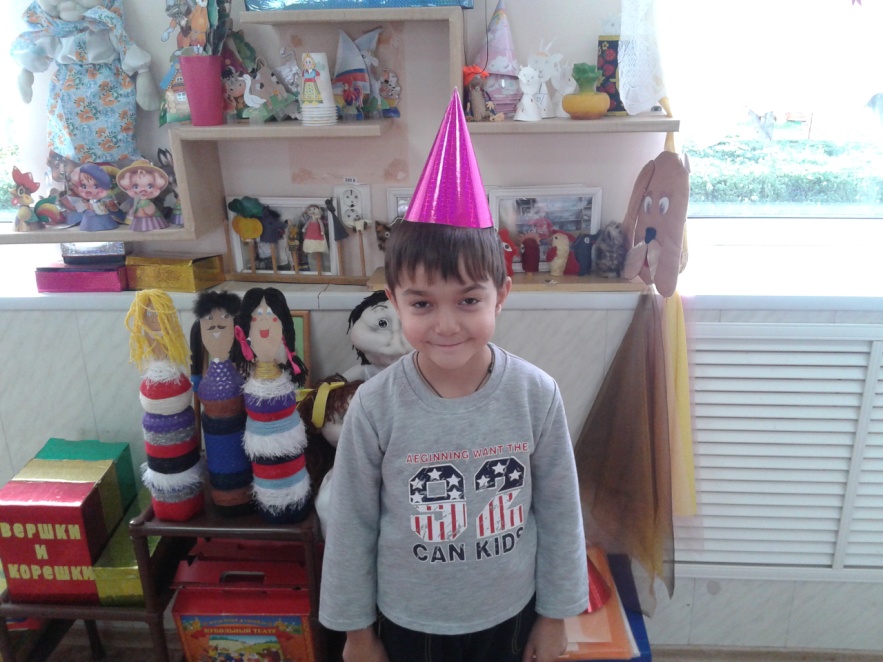 Объявление: уважаемые родители, объявляется конкурс на лучшую композицию из природного материала, овощей и фруктов! Начало выставки 14 октября, подведение итогов-18 октября! Творческих вам успехов! Ждём ваших с детьми поделок! Победителей ждут призы!Давайте улыбнёмся: (Вредные советы для родителей) Если дочь всего боится,
Значит надо шоколадом
Каждый день кормить ребенка
Столько раз, сколько попросит.Шоколад – хороший способ
Воспитать ребенка смелым:
Ведь ему придется часто
Посещать врача зубного.Учредители: дети и воспитателигруппы «Звёздочка»